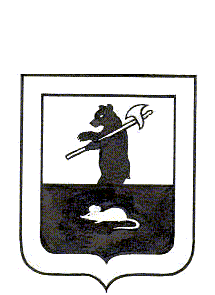 АДМИНИСТРАЦИЯ  ГОРОДСКОГО  ПОСЕЛЕНИЯ  МЫШКИНПОСТАНОВЛЕНИЕг.Мышкин09.02.  2016									  №  36Об отмене постановления Администрации городского поселения Мышкин  от 10 ноября 2011 года №144«Об утверждении Реестра муниципальных услуг (функций),  органов  местного самоуправления городского поселения Мышкин» 	На основании Федерального закона от 27 июля 2010 года № 210-ФЗ «Об организации предоставления государственных  и муниципальных услуг», постановления   Правительства Ярославской области от 3 июня 2015 года №595-п «О типовом перечне муниципальных услуг, предоставляемых органами местного самоуправления  муниципальных образований области»,ПОСТАНОВЛЯЕТ:          1.Отменить  постановление Администрации городского поселения Мышкин  от 10 ноября 2011 года №144 «Об утверждении Реестра муниципальных услуг (функций),  органов  местного самоуправления городского поселения Мышкин». 2.Контроль за исполнением настоящего постановления возложить на заместителя Главы Администрации городского  поселения   Мышкин Кошутину А.А.3. Постановление вступает в силу с момента подписания.4.Опубликовать настоящее постановление в газете «Волжские зори»Глава городскогопоселения  Мышкин                                   				Е.В.Петров